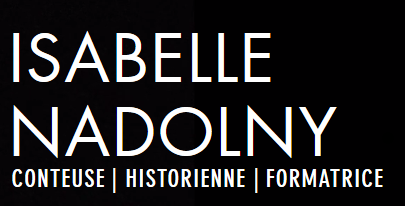 FICHE D’INSCRIPTION SAISON 2020 | 2021NOM ET PRÉNOM : ADRESSE : TÉLÉPHONE : E-MAIL : DATE ET LIEU DE NAISSANCE : PAR LE RETOUR DE CETTE FICHE D’INSCRIPTION JE M’INSCRIS A L’ATELIER CONTES ANNUEL DE ISABELLE NADOLNY  □REGLEMENT ET VALIDATION DE VOTRE INSCRIPTION : je valide mon inscription à l’atelier Contes annuel de Isabelle Nadolny par la présente fiche complétée, signée et accompagnée des pièces suivantes : un chèque de 30 euros pour les frais d’inscription. Votre fiche d’inscription et le règlement sont à remettre à la suite du premier cours d’essai ou à retourner à cette adresse : Isabelle Nadolny, 4 rue Anselme Payen, 75015 PARIS En remplissant cette fiche d’inscription, vous vous engagez à suivre l’atelier Contes de Isabelle Nadolny sur l’ensemble de la saison (d’octobre 2020 à juin 2021). Une fois cette fiche remise, votre inscription est définitivement validée. Signature | Précédée de la mention « Lu et approuvé » 